HORÁRIO DAS DISCIPLINAS OFERECIDAS PELO PPGA PARA O 1° SEMESTRE DE 2024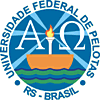 MINISTÉRIO DA EDUCAÇÃOUNIVERSIDADE FEDERAL DE PELOTASFACULDADE DE AGRONOMIA ELISEU MACIELDEPARTAMENTO DE FITOTECNIAPROGRAMA DE PÓS-GRADUAÇÃO EM AGRONOMIAÁREA DE CONCENTRAÇÃO EM FITOMELHORAMENTOÁREA DE CONCENTRAÇÃO EM FITOMELHORAMENTOÁREA DE CONCENTRAÇÃO EM FITOMELHORAMENTOÁREA DE CONCENTRAÇÃO EM FITOMELHORAMENTOÁREA DE CONCENTRAÇÃO EM FITOMELHORAMENTOÁREA DE CONCENTRAÇÃO EM FITOMELHORAMENTOÁREA DE CONCENTRAÇÃO EM FITOMELHORAMENTOÁREA DE CONCENTRAÇÃO EM FITOMELHORAMENTOÁREA DE CONCENTRAÇÃO EM FITOMELHORAMENTOÁREA DE CONCENTRAÇÃO EM FITOMELHORAMENTOÁREA DE CONCENTRAÇÃO EM FITOMELHORAMENTOÁREA DE CONCENTRAÇÃO EM FITOMELHORAMENTOÁREA DE CONCENTRAÇÃO EM FITOMELHORAMENTOCÓDIGODISCIPLINAPROF. RESPONSÁVELDATAHORÁRIOHORÁRIOHORÁRIOSALASALACARGA HORÁRIACARGA HORÁRIACARGA HORÁRIACRÉDITOS0218158Pesquisa Orientada em FitomelhoramentoCamila Pegoraro5 vagas Sextas-feiras08h0008h0008h00CGFCGF00440218105Biotecnologia Aplicada ao MelhoramentoCamila Pegoraro10 alunosQuintas-feiras08h0008h0008h00CGFCGF30030218137Estágio de Docência Orientada em FitomelhoramentoAntonio Costa de Oliveira             2 alunos Sextas-feiras14h0014h0014h0010010218050Melhoramento Genético de PlantasAntonio Oliveira10 +5  alunosTerças-feiras08h0008h0008h00CGFCGF40040218164Estatística Aplicada ao MelhoramentoLuciano Maia8 + 1  alunosQuartas-feiras08h0008h0008h00CGFCGF0420218051 Recursos Genéticos Vegetais Rosa Lía Barbieri - 3 horasCaroline Marques CastroGustavo HeidenResponsável: ACOSegundas-feiras14h0014h0014h003003ÁREA DE CONCENTRAÇÃO EM FRUTICULTURA DE CLIMA TEMPERADOÁREA DE CONCENTRAÇÃO EM FRUTICULTURA DE CLIMA TEMPERADOÁREA DE CONCENTRAÇÃO EM FRUTICULTURA DE CLIMA TEMPERADOÁREA DE CONCENTRAÇÃO EM FRUTICULTURA DE CLIMA TEMPERADOÁREA DE CONCENTRAÇÃO EM FRUTICULTURA DE CLIMA TEMPERADOÁREA DE CONCENTRAÇÃO EM FRUTICULTURA DE CLIMA TEMPERADOÁREA DE CONCENTRAÇÃO EM FRUTICULTURA DE CLIMA TEMPERADOÁREA DE CONCENTRAÇÃO EM FRUTICULTURA DE CLIMA TEMPERADOÁREA DE CONCENTRAÇÃO EM FRUTICULTURA DE CLIMA TEMPERADOÁREA DE CONCENTRAÇÃO EM FRUTICULTURA DE CLIMA TEMPERADOÁREA DE CONCENTRAÇÃO EM FRUTICULTURA DE CLIMA TEMPERADOÁREA DE CONCENTRAÇÃO EM FRUTICULTURA DE CLIMA TEMPERADOÁREA DE CONCENTRAÇÃO EM FRUTICULTURA DE CLIMA TEMPERADO0218138Estágio de Docência Orientada em FruticulturaMarcelo Malgarim5 alunos Segundas-feiras Segundas-feiras Segundas-feiras14h0014h00LabAgro 10010218067Produção de Mudas FrutíferasMarcelo MalgarimNewton Alex MayerValmor João BianchiLuís Eduardo Correa Antunes, Rodrigo Cezar Franzon, Bernardo Ueno, Dori Edson Nava, César Bauer Gomes.10+2  alunosQuintas-feirasQuintas-feirasQuintas-feiras14h0014h00LabAgro40040210049Fruticultura SustentávelCarlos Roberto Martins Caroline Farias BarretoSemi concentrada/ viagemSemi concentrada/ viagemSemi concentrada/ viagemEmbrapa20240218125Pesquisa Orientada em FruticulturaPaulo Mello Farias (4)Flavio G. Herter (4)7  alunos Segundas-feiras Segundas-feiras Segundas-feiras 13h30 13h30 Garagem00440210092OliviculturaVagner Brasil Costa25 + 10  alunosConcentrada01/04 a 05/04/2024Concentrada01/04 a 05/04/2024Concentrada01/04 a 05/04/2024---20240018025Ecofisiologia de Plantas FrutíferasFlavio Gilberto Herter6 alunosTerças-feirasTerças-feirasTerças-feiras08h3008h30Garagem3003DISCIPLINAS DE DOMÍNIO CONEXODISCIPLINAS DE DOMÍNIO CONEXODISCIPLINAS DE DOMÍNIO CONEXODISCIPLINAS DE DOMÍNIO CONEXODISCIPLINAS DE DOMÍNIO CONEXODISCIPLINAS DE DOMÍNIO CONEXODISCIPLINAS DE DOMÍNIO CONEXODISCIPLINAS DE DOMÍNIO CONEXODISCIPLINAS DE DOMÍNIO CONEXODISCIPLINAS DE DOMÍNIO CONEXODISCIPLINAS DE DOMÍNIO CONEXODISCIPLINAS DE DOMÍNIO CONEXODISCIPLINAS DE DOMÍNIO CONEXO01210053SemináriosPaulo Mello Farias (3)Flavio Herter (2)10 alunos Quintas-feiras Quintas-feiras13h3013h30LabAgroLabAgro 10 2 30218135Projeto de Pesquisa para Dissertação e/ou Tese em AgronomiaMarcelo Malgarim 0 0 119999803Elaboração de Dissertação9999802Elaboração de Tese